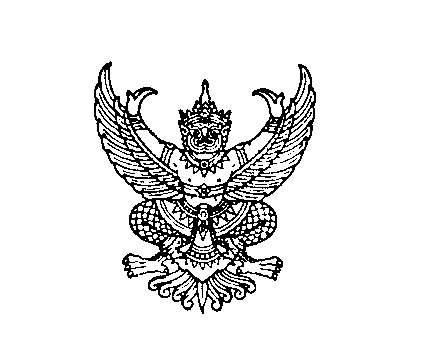 ประกาศคณะกรรมการกลางข้าราชการองค์การบริหารส่วนจังหวัดเรื่อง มาตรฐานทั่วไปเกี่ยวกับหลักเกณฑ์ เงื่อนไข อัตรา และวิธีการจ่ายเงินประจำตำแหน่งของข้าราชการองค์การบริหารส่วนจังหวัดพ.ศ. ๒๕๖๖โดยที่เป็นการสมควรปรับปรุงประกาศว่าด้วยหลักเกณฑ์ เงื่อนไข อัตรา และวิธีการจ่าย     เงินประจำตำแหน่งของข้าราชการองค์การบริหารส่วนจังหวัด ให้สอดคล้องกับประกาศคณะกรรมการมาตรฐานการบริหารงานบุคคลส่วนท้องถิ่น เรื่อง กำหนดมาตรฐานกลางการบริหารงานบุคคลส่วนท้องถิ่น (ฉบับที่ 17) ลงวันที่ 2 สิงหาคม พ.ศ. 2565อาศัยอำนาจตามความในมาตรา 17 (4) และมาตรา 20 แห่งพระราชบัญญัติระเบียบบริหารงานบุคคลส่วนท้องถิ่น พ.ศ. 2542 ประกอบกับข้อ 6 ของประกาศคณะกรรมการมาตรฐานการบริหารงานบุคคลส่วนท้องถิ่น ลงวันที่ 25 มิถุนายน พ.ศ. 2544 ซึ่งแก้ไขเพิ่มเติม โดยประกาศคณะกรรมการมาตรฐานการบริหารงานบุคคลส่วนท้องถิ่น (ฉบับที่ 10) ลงวันที่ 22 ธันวาคม พ.ศ. 2558 และมติคณะกรรมการกลางข้าราชการองค์การบริหารส่วนจังหวัด ในการประชุมครั้งที่ ๑/๒๕๖๖ เมื่อวันที่ ๒๖ มกราคม พ.ศ. 2566     จึงออกประกาศไว้ ดังต่อไปนี้ข้อ 1 ประกาศนี้เรียกว่า “ประกาศคณะกรรมการกลางข้าราชการองค์การบริหารส่วนจังหวัด เรื่อง มาตรฐานทั่วไปเกี่ยวกับหลักเกณฑ์ เงื่อนไข อัตรา และวิธีการจ่ายเงินประจำตำแหน่งของข้าราชการองค์การบริหารส่วนจังหวัด พ.ศ. ๒๕๖๖”ข้อ 2 ประกาศนี้ให้ใช้บังคับตั้งแต่วันถัดจากวันประกาศเป็นต้นไปข้อ 3 ให้ยกเลิก(1) ประกาศคณะกรรมการกลางข้าราชการองค์การบริหารส่วนจังหวัด เรื่อง มาตรฐานทั่วไปเกี่ยวกับอัตราเงินเดือนและวิธีการจ่ายเงินเดือน และประโยชน์ตอบแทนอื่น (ฉบับที่ 7) ลงวันที่ 7 มีนาคม พ.ศ. 2559 ยกเว้น ตำแหน่งวิชาชีพเฉพาะนิติการ ตามบัญชีอัตราเงินประจำตำแหน่งพนักงานส่วนท้องถิ่น บัญชี 2 ให้มีผลใช้บังคับได้ต่อไปอีกไม่เกินสองปีนับแต่วันที่ประกาศคณะกรรมการมาตรฐานการบริหารงานบุคคลส่วนท้องถิ่น เรื่อง กำหนดมาตรฐานกลางการบริหารงานบุคคลส่วนท้องถิ่น (ฉบับที่ 17) ลงวันที่ 2 สิงหาคม พ.ศ. 2565         มีผลใช้บังคับ(2) ประกาศคณะกรรมการกลางข้าราชการองค์การบริหารส่วนจังหวัด เรื่อง มาตรฐานทั่วไปเกี่ยวกับอัตราเงินเดือนและวิธีการจ่ายเงินเดือน และประโยชน์ตอบแทนอื่น (ฉบับที่ 2) ลงวันที่ 8 สิงหาคม พ.ศ. 2556 ข้อ 1 วรรคสาม เฉพาะในส่วนที่เกี่ยวข้องกับเงินประจำตำแหน่งข้อ 4 บรรดาประกาศ หรือหนังสืออื่นใด ในส่วนที่กำหนดไว้แล้วในประกาศนี้ หรือซึ่งขัด  หรือแย้งกับประกาศนี้ ให้ใช้ประกาศนี้แทน/ข้อ 5 ในประกาศ...-๒-ข้อ 5 ในประกาศนี้“เงินประจำตำแหน่ง” หมายความว่า ค่าตอบแทนที่กำหนดขึ้นสำหรับข้าราชการองค์การบริหารส่วนจังหวัดที่ได้รับการแต่งตั้งและปฏิบัติหน้าที่หลักในตำแหน่งที่คณะกรรมการกลางข้าราชการองค์การบริหารส่วนจังหวัดกำหนด โดยเป็นตำแหน่งที่ต้องใช้ทักษะด้านการบริหารงาน ซึ่งมีหน้าที่ความรับผิดชอบ    ทั้งด้านการบริหารงาน การเงินการคลัง หรือการบริหารงานบุคคลในองค์กร รวมทั้งตำแหน่งที่ต้องใช้ความรู้ความสามารถทางด้านวิชาการ หรือด้านวิชาชีพข้อ 6 ข้าราชการองค์การบริหารส่วนจังหวัดให้ได้รับเงินประจำตำแหน่งตามหลักเกณฑ์    และเงื่อนไข ดังต่อไปนี้ข้าราชการองค์การบริหารส่วนจังหวัดซึ่งได้รับการแต่งตั้งให้ดำรงตำแหน่งประเภท สายงาน และระดับตามที่กำหนดในประกาศนี้ และปฏิบัติหน้าที่หลักของตำแหน่งดังกล่าว ให้มีสิทธิได้รับเงินประจำตำแหน่งข้าราชการองค์การบริหารส่วนจังหวัดซึ่งมีสิทธิได้รับเงินประจำตำแหน่งผู้ใด หากได้รับคำสั่งให้ไปปฏิบัติหน้าที่อื่นและมิได้ปฏิบัติหน้าที่หลักของตำแหน่งที่ตนดำรงอยู่ ไม่มีสิทธิได้รับเงินประจำตำแหน่งตั้งแต่วันที่ไม่ได้ปฏิบัติหน้าที่หลักของตำแหน่งที่ตนดำรงอยู่ เว้นแต่ในกรณีที่ดำรงตำแหน่งประเภทวิชาการ และได้รับคำสั่งให้ไปปฏิบัติหน้าที่อื่นที่มีลักษณะเป็นงานวิชาชีพหรืองานเชี่ยวชาญเฉพาะด้านเหมือนหน้าที่หลักของตำแหน่งที่ตนดำรงอยู่เดิม ให้ได้รับเงินประจำตำแหน่งในอัตราเดิมของตำแหน่งต่อไปข้าราชการองค์การบริหารส่วนจังหวัดซึ่งได้รับแต่งตั้งให้ดำรงตำแหน่งที่ได้รับเงินประจำตำแหน่งและปฏิบัติหน้าที่หลักของตำแหน่งนั้นไม่เต็มเดือนในเดือนใด ให้ได้รับเงินประจำตำแหน่งสำหรับเดือนนั้น   ตามสัดส่วนจำนวนวันที่ได้ดำรงตำแหน่งและปฏิบัติหน้าที่หลักของตำแหน่งดังกล่าวข้าราชการองค์การบริหารส่วนจังหวัดซึ่งได้รับแต่งตั้งให้ดำรงตำแหน่งที่มีสิทธิได้รับ     เงินประจำตำแหน่ง และได้ปฏิบัติหน้าที่หลักของตำแหน่งนั้นเกินหนึ่งตำแหน่ง ให้ได้รับเงินประจำตำแหน่ง สำหรับตำแหน่งที่มีสิทธิได้รับเงินประจำตำแหน่งสูงสุดเพียงตำแหน่งเดียวข้าราชการองค์การบริหารส่วนจังหวัดซึ่งดำรงตำแหน่งที่ได้รับเงินประจำตำแหน่ง      และได้รับคำสั่งให้ไปปฏิบัติหน้าที่ในตำแหน่งประเภทเดียวกันที่มีสิทธิได้รับเงินประจำตำแหน่ง และได้ปฏิบัติหน้าที่หลักในตำแหน่งที่ตนไปปฏิบัติหน้าที่ ให้ได้รับเงินประจำตำแหน่งตามอัตราเดิมของตนต่อไปในกรณีที่ข้าราชการองค์การบริหารส่วนจังหวัดซึ่งดำรงตำแหน่งที่มีสิทธิได้รับเงินประจำตำแหน่งได้รับคำสั่งให้ไปปฏิบัติหน้าที่ หรือรักษาราชการแทน หรือรักษาการในตำแหน่งที่มีสิทธิได้รับเงินประจำตำแหน่งต่างประเภทกัน ให้ได้รับเงินประจำตำแหน่งในอัตราของตำแหน่งเดิมต่อไปนับแต่วันที่เข้าปฏิบัติหน้าที่หลัก   ในตำแหน่งที่ได้รับแต่งตั้งให้ปฏิบัติหน้าที่ หรือรักษาราชการแทน หรือรักษาการในตำแหน่ง แล้วแต่กรณี          แต่ทั้งนี้ต้องไม่เกินหกเดือนข้อ 7 ในกรณีผู้ดำรงตำแหน่งประเภทวิชาการ ระดับชำนาญการ ให้มีสิทธิได้รับเงินประจำตำแหน่ง เมื่อข้าราชการองค์การบริหารส่วนจังหวัดผู้นั้นผ่านการประเมินบุคคล และประเมินผลงานเพื่อเลื่อนระดับ     ในตำแหน่งที่สูงขึ้น ตามหลักเกณฑ์ เงื่อนไข และวิธีการที่คณะกรรมการกลางข้าราชการองค์การบริหาร     ส่วนจังหวัดกำหนด และได้รับการแต่งตั้งให้ดำรงตำแหน่งระดับชำนาญการแล้ว/ข้อ 8 ให้ข้าราชการ...-๓-ข้อ 8 ให้ข้าราชการองค์การบริหารส่วนจังหวัดผู้ได้รับการแต่งตั้งให้ดำรงตำแหน่งประเภท สายงาน และระดับใดได้รับเงินประจำตำแหน่ง ให้เป็นไปตามบัญชีอัตราเงินประจำตำแหน่งของข้าราชการองค์การบริหารส่วนจังหวัดท้ายประกาศนี้ข้อ 9 การจ่ายเงินประจำตำแหน่งของข้าราชการองค์การบริหารส่วนจังหวัด ให้เป็นไปตามหลักเกณฑ์ และเงื่อนไข ดังต่อไปนี้การจ่ายเงินประจำตำแหน่งของข้าราชการองค์การบริหารส่วนจังหวัด ให้จ่ายได้ตั้งแต่วันที่เริ่มเข้าปฏิบัติหน้าที่หลักของตำแหน่งที่ได้รับแต่งตั้งให้ดำรงตำแหน่งที่มีสิทธิได้รับเงินประจำตำแหน่งการจ่ายเงินประจำตำแหน่งของข้าราชการองค์การบริหารส่วนจังหวัด ซึ่งมีสิทธิได้รับ  เงินประจำตำแหน่งไม่เต็มเดือน ให้จ่ายตามสัดส่วนของจำนวนวันที่มีสิทธิได้รับเงินประจำตำแหน่งในเดือนนั้นการจ่ายเงินประจำตำแหน่งของข้าราชการองค์การบริหารส่วนจังหวัด ซึ่งมีสิทธิได้รับ  เงินประจำตำแหน่งได้รับแต่งตั้งให้ไปดำรงตำแหน่งใหม่ที่มีสิทธิได้รับเงินประจำตำแหน่ง ให้เป็นไปตามคำสั่งของผู้มีอำนาจสั่งบรรจุ ซึ่งจะต้องระบุด้วยว่า ให้ได้รับเงินประจำตำแหน่งในประเภทใด ตำแหน่งใด อัตราใด และให้ขาดจากเงินประจำตำแหน่งเดิมไปรับเงินประจำตำแหน่งใหม่ตั้งแต่เมื่อใด ซึ่งต้องไม่ก่อนวันที่เริ่มเข้าปฏิบัติหน้าที่ในตำแหน่งใหม่การจ่ายเงินประจำตำแหน่งของข้าราชการองค์การบริหารส่วนจังหวัดซึ่งมีสิทธิได้รับ    เงินประจำตำแหน่ง ได้โอนไปดำรงตำแหน่งอื่นที่มีสิทธิได้รับเงินประจำตำแหน่ง ให้จ่ายจากต้นสังกัดใหม่    และงดจ่ายเงินประจำตำแหน่งกับต้นสังกัดเดิมตั้งแต่วันที่ระบุในคำสั่งของผู้มีอำนาจสั่งโอนในกรณีที่มีการจ่ายเงินประจำตำแหน่งของข้าราชการองค์การบริหารส่วนจังหวัดทางต้นสังกัดเดิมล่วงล้ำไป ให้เบิกเงินประจำตำแหน่งทางต้นสังกัดใหม่ส่งใช้สังกัดเดิมโดยวิธีเบิกหักผลักส่ง แล้วให้ต้นสังกัดใหม่แจ้งการเบิกหักผลักส่งให้ต้นสังกัดเดิมทราบในกรณีตาม (3) หรือ (4) ถ้าจำเป็นต้องส่งมอบงานในหน้าที่ภายในระยะเวลาที่ผู้บังคับบัญชากำหนดตามสภาพของงานซึ่งจะต้องไม่เกินสิบห้าวัน นับแต่วันที่ระบุในคำสั่งหรือจำเป็นต้องเดินทางไปปฏิบัติหน้าที่ในตำแหน่งใหม่ ให้จ่ายเงินประจำตำแหน่งในระหว่างส่งมอบงานหรือในระหว่างเดินทางดังกล่าวในตำแหน่งใหม่ข้าราชการองค์การบริหารส่วนจังหวัดซึ่งมีสิทธิได้รับเงินประจำตำแหน่งผู้ใดละทิ้ง   หน้าที่ราชการโดยไม่มีเหตุผลอันสมควรหรือหนีราชการ มิให้จ่ายเงินประจำตำแหน่งสำหรับวันที่ผู้นั้นละทิ้งหน้าที่ราชการหรือหนีราชการข้าราชการองค์การบริหารส่วนจังหวัดซึ่งมีสิทธิได้รับเงินประจำตำแหน่งซึ่งมิได้มาปฏิบัติ หน้าที่ราชการในกรณีอื่นนอกจากที่กำหนดไว้ในวรรคหนึ่ง จะจ่ายเงินประจำตำแหน่งหรือไม่หรือเท่าใด          ให้เป็นไปตามที่คณะกรรมการกลางข้าราชการองค์การบริหารส่วนจังหวัดกำหนดข้าราชการองค์การบริหารส่วนจังหวัดซึ่งมีสิทธิได้รับเงินประจำตำแหน่งผู้ใดตายในระหว่างรับราชการ ให้จ่ายเงินประจำตำแหน่งจนถึงวันที่ถึงแก่ความตายข้อ 10 การจ่ายเงินประจำตำแหน่งของผู้มีสิทธิได้รับเงินประจำตำแหน่งในกรณีต่าง ๆ       ให้เป็นไปตามหลักเกณฑ์ และเงื่อนไข ดังต่อไปนี้/(๑) ลาออก...-๔-ลาออก ให้จ่ายได้ถึงวันก่อนวันถึงกำหนดลาออก แต่ถ้าถึงกำหนดลาออกแล้วยังไม่ได้รับทราบคำสั่งอนุญาตให้ลาออก และข้าราชการผู้นั้นยังคงปฏิบัติหน้าที่หลักของตำแหน่งที่มีสิทธิได้รับ        เงินประจำตำแหน่งต่อมา ให้จ่ายได้ถึงวันรับทราบคำสั่งหรือควรได้รับทราบคำสั่งหรือวันที่กฎหมายกำหนดให้ออกให้ออก ปลดออก หรือไล่ออก ให้จ่ายได้ถึงวันก่อนวันที่ระบุในคำสั่ง แต่ถ้ายังไม่ได้รับทราบคำสั่ง และข้าราชการผู้นั้นยังคงปฏิบัติหน้าที่หลักของตำแหน่งที่มีสิทธิได้รับเงินประจำตำแหน่ง   ต่อมาให้จ่ายได้ถึงวันรับทราบคำสั่งหรือควรได้รับทราบคำสั่งในกรณีตาม (1) หรือ (2) หากจำเป็นต้องส่งมอบงานในหน้าที่ให้จ่ายต่อไปได้จนถึง      วันส่งมอบงานเสร็จภายในเวลาอันไม่ชักช้าตามที่ผู้บังคับบัญชาจะกำหนดตามสภาพของงาน แต่ต้องไม่เกินสิบห้าวัน นับแต่วันที่ระบุในคำสั่งหรือวันรับทราบคำสั่งหรือควรได้รับทราบคำสั่ง แล้วแต่กรณีพ้นจากราชการเพราะเกษียณอายุตามกฎหมายว่าด้วยบำเหน็จบำนาญข้าราชการ        ให้จ่ายได้ถึงวันสิ้นปีงบประมาณข้อ 11 ข้าราชการองค์การบริหารส่วนจังหวัดผู้ถูกสั่งพักราชการ หรือถูกสั่งให้ประจำ  องค์การบริหารส่วนจังหวัด หรือส่วนราชการอื่น มิให้จ่ายเงินประจำตำแหน่งข้อ 12 ข้าราชการองค์การบริหารส่วนจังหวัดซึ่งมีสิทธิได้รับเงินประจำตำแหน่ง ผู้ใดลา      ให้มีสิทธิได้รับเงินประจำตำแหน่งตามหลักเกณฑ์ และเงื่อนไข ดังต่อไปนี้ลาป่วย ให้จ่ายเงินประจำตำแหน่งระหว่างลาสำหรับผู้นั้นได้ในปีหนึ่งไม่เกินหกสิบวันทำการลาคลอดบุตร ให้จ่ายเงินประจำตำแหน่งระหว่างลาได้ไม่เกินเก้าสิบวันลากิจส่วนตัว ให้จ่ายเงินประจำตำแหน่งระหว่างลาได้ในปีหนึ่งไม่เกินสี่สิบห้าวันทำการ    แต่ในปีที่เริ่มรับราชการให้จ่ายเงินประจำตำแหน่งระหว่างลาได้ไม่เกินสิบห้าวันทำการลาพักผ่อนประจำปี ให้จ่ายเงินประจำตำแหน่งระหว่างลาได้ไม่เกินระยะเวลาที่ผู้นั้น       มีสิทธิลาพักผ่อนประจำปีตามที่กำหนดไว้ในมาตรฐานทั่วไปเกี่ยวกับการลาของข้าราชการองค์การบริหารส่วนจังหวัดตั้งแต่เริ่มรับราชการ ข้าราชการองค์การบริหารส่วนจังหวัดซึ่งมีสิทธิได้รับเงินประจำตำแหน่งผู้ใดยังไม่เคยอุปสมบทในพระพุทธศาสนาหรือยังไม่เคยประกอบพิธีฮัจย์ ณ เมืองเมกกะ ประเทศซาอุดิอาระเบีย หากได้รับราชการมาแล้วไม่น้อยกว่าสิบสองเดือน และได้รับอนุญาตให้ลาอุปสมบทหรือลาไปประกอบพิธีฮัจย์   ณ เมืองเมกกะ แล้วแต่กรณี ให้จ่ายเงินประจำตำแหน่งระหว่างลาสำหรับผู้นั้นได้ไม่เกินหกสิบวันลาไปเข้ารับการตรวจเลือกหรือเข้ารับการเตรียมพล ให้จ่ายเงินประจำตำแหน่งในระหว่างลาสำหรับผู้นั้นได้ไม่เกินหกสิบวัน แต่ถ้าพ้นระยะเวลาที่ลาดังกล่าวแล้วผู้นั้นไม่ไปรายงานตัวเพื่อเข้าปฏิบัติหน้าที่หลักของตำแหน่งที่ได้รับแต่งตั้งภายในเจ็ดวัน ให้งดจ่ายเงินประจำตำแหน่งหลังจากนั้นไว้จนถึงวันเข้าปฏิบัติหน้าที่หลักลาไปศึกษา ฝึกอบรม ดูงาน หรือปฏิบัติการวิจัย ให้จ่ายเงินประจำตำแหน่งในระหว่างลาสำหรับผู้นั้นได้ไม่เกินหกสิบวันลาไปปฏิบัติงานในองค์การระหว่างประเทศ มิให้จ่ายเงินประจำตำแหน่งในระหว่างลาสำหรับผู้นั้นข้าราชการซึ่งมีสิทธิได้รับเงินประจำตำแหน่งผู้ใดลาติดตามคู่สมรส มิให้จ่ายเงินประจำตำแหน่งระหว่างลาสำหรับผู้นั้น/(๑๐) ลาไป...-๕-ลาไปช่วยเหลือภริยาที่คลอดบุตร ให้จ่ายเงินประจำตำแหน่งระหว่างลาได้ไม่เกิน       สิบห้าวันทำการข้อ 13 การจ่ายเงินประจำตำแหน่งของข้าราชการองค์การบริหารส่วนจังหวัด ให้จ่ายในวันเดียวกับการจ่ายเงินเดือนของข้าราชการองค์การบริหารส่วนจังหวัดข้อ 14 การเบิกจ่ายเงินและหลักฐานการจ่ายเงินประจำตำแหน่ง ให้เป็นไปตามหลักเกณฑ์ และวิธีการตามระเบียบกระทรวงมหาดไทยว่าด้วยการรับเงิน การเบิกจ่ายเงิน การฝากเงิน การเก็บรักษาเงิน และการตรวจเงินขององค์กรปกครองส่วนท้องถิ่นข้อ 15 ข้าราชการองค์การบริหารส่วนจังหวัดตำแหน่งวิชาชีพเฉพาะนิติการที่ได้รับการยกเว้นตามข้อ 3 (1) ที่ได้รับเงินประจำตำแหน่งอยู่ก่อนหรือวันที่ประกาศนี้มีผลใช้บังคับ ให้ได้รับเงินประจำตำแหน่งตามระดับ และอัตราที่ได้รับไปจนกว่าจะพ้นจากตำแหน่งดังกล่าวในกรณีตามวรรคหนึ่งหากได้รับการเลื่อนระดับที่สูงขึ้นให้ได้รับเงินประจำตำแหน่งตามระดับ และอัตราตามบัญชีอัตราเงินประจำตำแหน่งของข้าราชการองค์การบริหารส่วนจังหวัดท้ายประกาศนี้ โดยอนุโลมข้อ 16 ในกรณีหลักเกณฑ์ เงื่อนไข และวิธีการให้ได้รับเงินประจำตำแหน่ง หรือการจ่าย    เงินประจำตำแหน่งที่มิได้กำหนดไว้ในประกาศนี้ หรือที่มีการแก้ไขเพิ่มเติม แล้วแต่กรณี ให้นำหลักเกณฑ์ เงื่อนไข และวิธีการที่กำหนดสำหรับข้าราชการพลเรือน มาใช้บังคับโดยอนุโลม      ประกาศ  ณ  วันที่          มีนาคม พ.ศ. 256๖พลเอก                                                      (อนุพงษ์  เผ่าจินดา)                                             รัฐมนตรีว่าการกระทรวงมหาดไทย                                                  ประธานกรรมการกลางข้าราชการองค์การบริหารส่วนจังหวัด